ПЛАН РАБОТЫ СОЦИАЛЬНОГО ПЕДАГОГА МБОУ « Ржаксинская сош № 1 им. Н. М. Фролова»НА 2022 – 2023  УЧЕБНЫЙ  ГОД.   ЦЕЛЬ:   1. Социально-психологическое сопровождение учебно-воспитательного процесса, результатом которого является создание благоприятного социально-психологического климата как основного условия развития, саморазвития, социализации личности; осуществление посредничества между личностью учащегося и учреждением, семьёй, средой для оказания своевременной социальной помощи нуждающихся в ней учащихся.Задачи: Выявление интересов и потребностей учащихся, трудностей и проблем, отклонений в поведении, уровня социальной защищенности и адаптированности к социальной среде.Своевременное оказание социальной помощи и поддержки нуждающимся в них учащимся.Посредничество между личностью учащегося и школой, семьёй, средой, специалистами социальных служб и административными органами.Принятие мер по социальной защите, помощи и поддержке обучающихся, реализации прав и свобод личности.Профилактика асоциального поведения и правонарушений, охрана жизни и здоровья.ОРГАНИЗАЦИОННАЯ РАБОТАРАБОТА  С  ПЕДАГОГИЧЕСКИ  ЗАПУЩЕННЫМИ  ДЕТЬМИ,  КОТОРЫЕ  СОСТОЯТ НА  УЧЁТЕ  В ПДН  и  на ВШКРАБОТА  С   РОДИТЕЛЯМИПРОПАГАНДА  ПРАВОВЫХ  ЗНАНИЙ  СРЕДИ  РОДИТЕЛЕЙ  И  УЧАЩИХСЯ ПРОФИЛАКТИКА  ВРЕДНЫХ ПРИВЫЧЕК У НЕСОВЕРШЕННОЛЕТНИХ.РАБОТА  ШКОЛЬНОГО  СОВЕТА  ПРОФИЛАКТИКИ(1 раз в четверть)Цель: оказание административного и педагогического воздействияна обучающихся с отклоняющимся поведением; создание ситуации успеха для каждого обучающегося «группы риска».СОВМЕСТНАЯ  РАБОТА  С  ПДНРАБОТА С КЛАССНЫМИ РУКОВОДИТЕЛЯМИРАБОТА С ДЕТЬМИ – ИНВАЛИДАМИДиагностическая деятельностьОхранно - защитная деятельность. Самообразование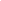 МБОУ «Ржаксинская сош №1им. Н. М. Фролова»                                                                          Утверждаю:                                                                       Директор МБОУ                                                             «Ржаксинская сош №1им. Н. М. Фролова»__________А.В. Леонов План работы социального педагогана 2022-2023 учебный год                                               2022 г.№ п\пМероприятияСрокОтветственныйПримечание1.2.3.  4.5.6.7.8.9.10.11.1213.Составление анализа  и отчета о работе за год.Составление плана работы на год.Организация подворного обходаПодготовка к семинарам, консультациям.Участие в заседаниях, совещаниях, педагогических советах.Обработка, анализ, обобщение результатов деятельности, интерпретация полученных результатов.Работа по запросам администрации, ОДН, КНД и ЗП, учащихся, родителей, учителей.Статическая отчетность по неблагополучным семьям, по опекаемым, по трудным подросткам .Диагностика вновь зачисленных учащихся. Взаимодействие со специалистами социальных служб для принятия мер по социальной защите обучающихся.Составление картотеки «Социальный паспорт класса»:- сбор данных по классам  для социального паспорта;-инструктаж кл. руководителей по представлению данных о  детях и семьях группы   социального риска;      - оказание помощи классным руководителям по сбору и анализу материалов социальных карт учащихся группы социального риска.Диагностика характерных поведенческих особенностей учащихся, диагностика социальной среды обучающихся (семья, круг общения, интересы и потребности)Разработка и составление индивидуальных программ  реабилитации  детей  «Группы особого внимания»Май,  август   МайСентябрь, мартПо мере необходимостиПо плануПо мере проведенной работыВ течение годаежемесячносентябрьПо запросуСентябрьоктябрьНоябрь  соц. педагогСоц. педагогСоциальный педагог14.  Корректировка  банка данных и составление списка детей по социальному статусу: Неполных семей,Многодетных семей,Малообеспеченных семей,Неблагополучных семей,Беженцев-переселенцев,Сирот,Учащихся, которые состоят на учёте в ОДН и ВШУ,Детей - инвалидовсентябрьКлассные руководитель 1-11 классовСоциальный педагог15.Выявить учащихся, не приступивших к занятиям.Акция «Вернем детей в школу»До 05.09в течение годав начале четвертиСоц. педагог Кл. рук.Зам. директора по УВР16.Обновить уголок «Права и обязанности школьника»СентябрьСоц. педагог17.Обновить учётную документацию:СентябрьСоц. педагог18.Участвовать в работе МО классных руководителей, подготовить выступления:За что и как ставят на учет. Порядок снятия с учёта. Работа с учащимися во время постановки на учёт.Методика составления характеристики на учащихся.По плануСоц. педагогСоц. педагог,19.Принимать участие в работе КДН и ЗППо мере необходимости.Соц. педагог20.Составление социального паспорта школыДо 1 октябряКласс.  руководители 1 -11 , социальный педагог21.Проведение операции «Милосердие». Организация благотворительного сбора вещей, канцелярских товаров для нуждающихся учащихся.СентябрьАпрельКлассные руководители 1-11классов.Соц . педагог22.Вовлечение учащихся в кружки, секции и другие творческие объединения детей в школесентябрьРуководители кружков и секций.Кл.рук.Соц . педагог23.Выступление по запросам классных руководителей на родительских собраниях и классных часах, в заседаниях методических советов.По запросуСоц. педагог24.Анализ проделанной работыСоциальный педагогв конце года1.   Корректировка  банка данных о трудновоспитуемых учащихся:- изучение индивидуальных особенностей детей;-изучение социально-бытовых условий;-изучение социума по месту жительства.Сентябрь Соц. педагог2.Собеседование с учащимися, состоящими на ВШУ с целью выяснения их отношения к школе, обучению, взаимодействия со сверстниками В течение годаКлассные руководители, социальный педагог3.Проведение классных часов по анализу проблемных ситуаций.По мере необходимостиСоц. педагог4.Информировать родителей о постановки на временный учёт их детей.В течение годаСоц. педагог5.Вести учёт успеваемости учащихся в конце четверти (беседы с учеником и классным  руководителем).1 раз в четвертьСоц. педагог6.Вести учёт правонарушений в школе.В течение годаСоц. педагог7.  Индивидуальная работа  с трудновоспитуемыми  учащимися, семьями по разбору возникающих проблемных ситуаций.  В течение годаСоц. педагог8.Заслушивать учащихся, состоящих на учёте на:-школьном  Совете профилактики,-МО классных руководителей,-административной планёрке.В течение годаСоц. педагог,Классные руководители9.Проводить педагогические рейды на дом учащихся, состоящих на учёте, беседы с их родителями, установление причин отклоняющего поведения1 раз в четвертьСоц. педагогИнспектор ОДНКлассные руководители10.Оказывать  помощь детямв организации свободного времени.В течение годаСоц. педагогКлассные руководители11.Составлять социально-психологическую характеристику на учащихся, поставленных на учёт. По мере необходимостиСоц. педагог,психолог12.Постановка на учет, собеседование с классными руководителями, сбор характеристик, консультирование по итогам наблюдения за учащимися из «группы риска»В течение года, во время операции «Вернем детей в школу»Классные руководители, социальный педагог13.Тестирование «Уровень воспитанности»октябрьКлассные рук-дители, социальный педагог 14.Посещение классных часов, уроковПо средамСоциальный педагог15.Проведение акции «Вернем ребенка в школу»В начале каждой четвертиКлассные рук-дители, социальный педагог16.Посещение на дому проблемных учащихся,Постоянно в течение учебного годаКлассные руководители, социальный педагог 17.Осуществление четкого контроля за посещением школы учащимися «группы риска» и учащимися, состоящими на ВШУПостоянно в течение учебного годаКлассные руководители, социальный педагог 18.Проведение заседания СП,  с целью предупреждения бродяжничества несовершеннолетних, совершения ими противоправных действий, хулиганских поступков 1 раз в четвертьСоциальный педагог19.Проведение тестирования проблемных учащихся с целью выяснения индивидуальных особенностей, личностной ориентации;выяснение причин и проблем школьника По мере необходимостиКлассные руководители, социальный педагог 20.Проведение работы по организации занятости учащихся «группы риска», , сотрудничество с учреждениями дополнительного образованияСентябрь-октябрьПостоянно в течение учебного годаКлассные руководители, социальный педагог 21.Вовлечение учащихся «группы риска» и состоящих на ВШУ в общешкольные дела и мероприятия и т. п.Постоянно в течение учебного годаКлассные руководители, социальный педагог 1.Внести изменения и дополнения в картотеку неблагополучных семей.сентябрьСоц. педагог,Классные руководители.2.Проводить индивидуальные беседы с родителями:-об обязанностях по воспитанию и содержанию детей,-о взаимоотношениях в семье,-о бытовых условиях и их роли в воспитании и обучении.В течение годаСоц. педагог3.Посещать  неблагополучные семьи на дому.В течение годаСоц. педагог,Класс.  руководители.4.Заслушивать родителей о воспитании, обучении, материальном содержании детей-на Совете профилактики,-на административных планёрках,-на педсоветах.В течение годаСоц. педагог,Классные руководители.5.Провести День семьи.Разговор на тему «СЕМЬЯ» (дискуссия – размышление для старшеклассников и родителей)МайапрельСоц. педагог,Завуч по ВР6.Оказывать помощь в организации-летнего отдыха детей,-бесплатного питания,-приобретение одежды, обуви, школьных принадлежностей,-занятие в свободное время.В течение годаСоц. педагог7.Содействие в организации летнего оздоровительного отдыха детей.Апрель, майКласс.  руководители, социальный педагог 8.Родительский лекторий:- «Ребенок и улица. Роль семьи в формировании личности ребенка»;- «Подросток в мире вредных привычек». По плануСоциальный педагогСпециалисты ПДН9.Посещение на дому детей из категории социально незащищенных семей (опека, многодетные, неполные).В течение года.Социальный педагогКлассные руководителиОрганы опеки 10.Тестирование «Взаимодействие детей и родителей»:-Какие вы родители?По плану классных руководителейСоциальный педагог11.Приглашение родителей детей «группы риска» на заседание родительского комитета, совета профилактики школыОдин раз в четвертьСоциальный педагог. Администрация школыИнспектор ПДН , УУП, ОУР.12.Собеседование с родителями, уклоняющимися от воспитания подростков;Ознакомление со статьями УК РФ, АК РФ;Вынесение им официального предупреждения об ответственности за воспитание и обучение детейПостоянно в течение учебного годаКлассные руководители, социальный педагог 1. Знакомство учащихся с уставом школы, своими обязанностями и правами. Сентябрьянварь Классные руководители 1-11 классов2.Проводить встречи с работниками правоохранительных органов.В течение годаСоц. педагог3.Проводить встречи со специалистами по различным областям знаний медицины:-наркологом,-гинекологом,-венерологом,В течение годаСоц. педагог,Завуч по ВР4.Проводить беседы с учащимися на классных часах по теме1.      « Уголовная, административная ответственность несовершеннолетних»2.      «От пьянства до преступления – один шаг»3.      «Проступок, правонарушение, преступление»,4.      «Опасные игры» По договоренности в течении годаСоц. педагог, инспектор ОДН5.Организовать выставку книг по теме «Знай и соблюдай закон».октябрьЗав. Библиотекой6.Организовать выпуск  листовки «Я и закон».В течение годаСоц. Педагог, библиотекарь1..Разработать памятку классному руководителю по профилактике безнадзорности и правонарушений среди детей и подростковсентябрьСоц. педагог2.Провести анкетирование «Моё отношение к наркотикам».декабрьСоц. педагог,завуч по ВР3.Выпуск информационных плакатов «Жить без наркотиков». ноябрьСоц. педагог,Завуч по ВР4.Провести классные часы по профилактике вредных привычек По плануСоц. педагог, кл.рук.Завуч по ВР5.Провести занятия для 5, 6, 7 классов «Что мы знаем о наркомании?». февральСоц. педагог,Завуч по ВР6.Отчёт классных руководителей о занятости учащихся, в неурочное время, склонных к девиантному поведению (письменно на Совет профилактики).ОктябрьСоц. педагог,Завуч по ВРКл.рук.7.Выставка «Лицо наркомана со страниц газет».В течение годаЗав. библиотекой№ п\пСодержание мероприятийСрокиОтветственныепримечание1Утверждение плана работы на учебный год.Итоги трудоустройства учащихся в летний период.СентябрьЗавуч по ВРСоциальный педагог2Утверждение плана профилактической работы с несовершеннолетними и семьями несовершеннолетних, оказавшихся в трудной жизненной ситуации.СентябрьЗавуч по ВРСоциальный педагог3.Предварительные итоги успеваемости и посещаемости уроков учащимися, состоящими на учете в ОДН и ВШУ.Октябрь,  декабрь, март, майЗавуч по ВРСоциальный педагог4.Профилактические беседы с учащимися пропускающими уроки без уважительной причины.По мере необходимостиЗавуч по ВРСоциальный педагог5.Распределение  проблемных учащихся за членами педагогического коллективаНоябрьЗавуч по ВРСоциальный педагог6.Подведение итогов работы за I полугодие классных руководителей и учителей по  предупреждению неуспеваемости и повышению посещаемости занятий проблемными учащимися.ДекабрьЗавуч по ВРСоциальный педагог9.Прогнозирование трудоустройства учащихся в летнее время (дети, относящиеся к социальной группе риска)АпрельЗавуч по ВРСоциальный педагог10.Организация досуга   учащихся в летнее время, трудоустройство.МайЗавуч по ВРСоциальный педагог1.Утвердить состав совета профилактикиСентябрьДиректор школы2.Провести заседания СП с повесткой:Итоги успеваемости и посещаемости,Итоги трудоустройства учащихся в летний период,Занятость детей, состоящих на учёте и контроле, в кружках и спортивных секциях,Профилактика правонарушений в классе (отчёт классных руководителей),Информация родителей о выполнении ими обязанностей по обучению и воспитанию детей.1 раз в четвертьСоц. педагог,Завуч по ВР,Председатель СП3.Проводить выездные заседания СП  По мере необходимостиПредседатель СП,Соц. педагог,Завуч по ВР4.Информировать своевременно администрацию, педколлектив школы об обстановке в поселении.В течение годаИнспектор ОДН5.Проводить совместные рейды по выявлению неблагополучных семей.В течении года, по договоренностиСоц. педагог,Инспектор ОДН6.Принимать участие в классных родительских собраниях по фактам правонарушений и преступлений.По мере необходимостиИнспектор ОДН7.Проводить индивидуальные и групповые беседы с учащимися по профилактике правонарушений.В течение годаИнспектор ОДН, соц. педагог№ п\пМероприятияСрокОтветственныйПримечание1.Участие в заседаниях МО клас. рук-дителей:В течение годаЗаместитель директора по ВР2.Индивидуальное консультирование по возникшей проблемеПо мере необходимостисоциальный педагог 3.Совместная деятельность с детьми из «группы риска» и неблагополучными семьямиВ течение годаКлассные руководители, социальный педагог 4.5.6.Совместное посещение семей с целью изучения социально-бытовых условий жизниСовместное планирование воспитательной работы в школеВыступление на педагогическом совете с целью знакомства с планом работы социального педагогапо мере необходимостисентябрьсентябрьКлассные руководители, социальный педагог № п\пМероприятияСрокОтветственныйПримечание1.коррекция списка детей – инвалидов обучающихся в школе,Август, сентябрьСоциальный педагог,2.осуществление мероприятий по организации обучения детей – инвалидов в новом учебном году согласно рекомендациям медицинских комиссийВ течение годаКлассные руководители, социальный педагог 3.4.5.вовлечение детей в творческие занятия по интересам, кружки, секции, организация каникулярного отдыха детей, содействие в трудоустройстве подопечных.Посещение на домуИндивидуальные беседыВ течение годаВ течение годаВ течение годаКлассные руководители, социальный педагог Социальный педагогНазваниеДатаОтветственные1. Составление социального паспорта школыСентябрьСоц. педагог2.Анкетирование родителей на тему: «Взаимоотношение в семье»СентябрьСоц. педагогКл. руководители3. Исследование уч-ся с учетом вновь прибывших: изучение личных дел, посещение семей, беседа с нимиСентябрьСоц. педагог Кл. руководители4. Исследование семей выявление и постановление на учёт: неполные, многодетные,неблагополучные,  малообеспеченные, детей на учёте в ОДНСентябрьСоц. педагог5. Анкетирование уч-ся, с целью выявления их вредных привычекОктябрьСоц. педагог6. Анкетирование детей из неблагополучных семей «Межличностные отношения в семье»НоябрьСоц. педагог7. Мини-сочинение для 11 кл. «Моя будущая семья»ФевральСоц. педагог Кл. руководители8. Исследование семей подростков, состоящих на ВШУСентябрь, ОктябрьСоц. педагогНазваниедатаОтветственные1. Системное посещение детей, находящихся на опекеОктябрь, МартСоц. педагог, Кл. руководители2. Оказание помощи детям изСентябрь, ноябрьСоц. педагогмногодетных, малообеспеченных семей3. Проводить постоянную работу по оздоровлению детей (путёвки)Сентябрь, апрельСоц. педагог4. Посещение неблагополучных семейПостоянноСоц. педагог, Кл. руководители5. Доводить до сведения педагогов и родителей нормативные документы и законодательные акты по защите прав детей, в форме Кл. часов, индивидуальных беседПостоянноСоц. педагог6. Организация встреч с уч-ся работников РОВД, ОДН, КДН и прокуратурыНоябрь, февраль, Апрель, МайСоц. педагог7. Представлять интересы детей в суде, на заседаниях в КДН и др. инстанцияхПостоянноСоц. педагог8. Посещение детей-инвалидов на домуСентябрь, МайСоц. педагог, Кл. руководители9. Неделя правовых знаний. Месячник по профилактике правонарушенийАпрельСоц. педагог10. Осуществление контроля за соблюдением «Конвенции о правах ребёнка» в стенах школыПостоянноСоц. педагогНазваниеДатаОтветственные1. Совершенствовать свой профессиональный уровень,принимать активное участие в семинарах, круглых столахПостоянноСоц. педагог2. Изучать законы РФ, постановления правительства в области социальной политикиПостоянноСоц. педагог